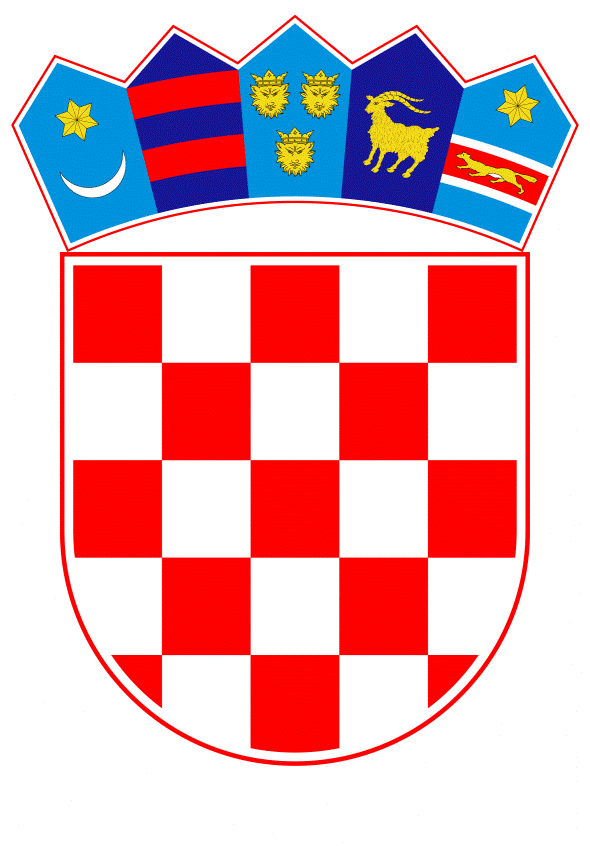 VLADA REPUBLIKE HRVATSKEZagreb, 1. veljače 2019.______________________________________________________________________________________________________________________________________________________________________________________________________________________________PRIJEDLOGNa temelju članka 31. stavka 2. Zakona o Vladi Republike Hrvatske (Narodne novine, broj 150/11, 119/14 i 93/16) i članka 68. stavka 1. Zakona o proračunu (Narodne novine, broj 87/08, 136/12 i 15/15) Vlada Republike Hrvatske je na sjednici održanoj _________2019. godine donijelaO D L U K A o otpisu potraživanja prema trgovačkom društvu Komunalno Mljet d.o.o. iz Babinog Polja, otok Mljet nastalih po Ugovoru o kreditu broj 09-F-I-70120/01-19 od 3.10.2001. i Izmjenama i dopunama Ugovora o kreditu broj 09-F-I-70120/01-19 od 17.10.2001.,  za izgradnju benzinske postaje u Sobri na otoku MljetuI.	Ovom Odlukom odobrava se otpis potraživanja prema trgovačkom društvu Komunalno Mljet d.o.o. za komunalne djelatnosti, proizvodnju i usluge, Zabrežje 2, 20225 Babino Polje, MB 1299034, OIB 78985387533 (u daljnjem tekstu: Komunalno Mljet d.o.o.) koje potraživanje je nastalo na temelju neizvršavanja ugovornih obveza Komunalnog Mljet d.o.o. po Ugovoru o kreditu broj 09-F-I-70120/01-19 od 3. listopada 2001. godine i Izmjenama i dopunama Ugovora o kreditu broj 09-F-I-70120/01-19 od 17. listopada 2001. godine, sklopljenih zbog potrebe izgradnje benzinske postaje u Sobri na otoku Mljetu. II. Potraživanje iz točke I. Odluke koje se otpisuje sa stanjem na dan usklađenja duga 31. prosinca 2018. godine ukupno iznosi 1.889.991,37 kuna.Glavnica duga iz stavka 1. ove točke Odluke iznosi 1.040.679,18 kuna, a kamata iznosi 849.312,19 kuna. III.	Zadužuje se Ministarstvo regionalnoga razvoja i fondova Europske unije da u roku od 8 (osam) dana od dana stupanja na snagu ove Odluke istu provede u svojim poslovnim knjigama te izvijesti dužnika o provedenom.V.	Ova Odluka stupa na snagu danom donošenja.KLASA:URBROJ:Dubrovnik, 	PREDSJEDNIK  mr.sc. Andrej PlenkovićO b r a z l o ž e nj eDana 25. siječnja 2019. godine dužnik Komunalno Mljet d.o.o. (u nastavku teksta: Komunalno Mljet) dostavilo je Ministarstvu regionalnoga razvoja i fondova Europske unije kao nadležnom tijelu zahtjev za otpis potraživanja koje je predmet ove Odluke. Na temelju članka 68. stavka 1. Zakona o proračunu (Narodne novine, broj 87/08, 136/12 i 15/15) Vlada Republike Hrvatske može na prijedlog Ministarstva financija, a po zahtjevu dužnika, uz mišljenje nadležnog tijela, odgoditi plaćanje ili odobriti obročnu otplatu duga, odnosno prodati, otpisati ili djelomično otpisati potraživanje ako se time bitno poboljšavaju mogućnosti otplate duga dužnika od kojeg inače ne bi bilo moguće naplatiti cjelokupni dug.Ministarstvo za javne radove, obnovu i graditeljstvo,  nadležno za  poslove razvoja otoka,  dana  4. rujna 2001. donijelo je Rješenje o odobrenju sredstva korisniku Komunalno Mljet za radove završetka I faze Izgradnje benzinske postaje Sobra na otoku Mljetu KLASA: 342-01/01-01/321, URBROJ: 516-09-01-1 u iznos od 1.050.000,00 kuna.Na temelju Rješenja o odobrenju sredstva korisniku „Komunalno Mljet“ d.o.o. za radove završetka I faze Izgradnje benzinske postaje Sobra na otoku Mljetu Ministarstvo za javne radove, obnovu i graditeljstvo (kao Kreditor) i Komunalno Mljet (kao Korisnik kredita)  dana 3. listopada 2001. godine, sklopili su Ugovor o kreditu broj 09-F-I-70120/01-19, KLASA: 342-01/01-01/321, URBROJ: 516-09-01-2 i 17. listopada 2001, a izmjenama i dopunama Ugovora o kreditu broj 09-F-I-70120/01-19, KLASA: 342-01/01-01/321, URBROJ: 516-09-01-3 Korisniku kredita su odobrena dodatna sredstva u iznosu od 400.000,00 kuna (slovima: četiristo tisuća kuna) za dodatne radove, odnosno II. I III. Fazu izgradnje benzinske postaje. . Sukladno uvjetima iz Ugovora o kreditu, kredit se koristiti sukcesivno, te se odobrava na rok od 5 godina od datuma prvog korištenja uključivo i poček otplate kredita od 1 godine od datuma prvog korištenja. Kredit se vraća u 16 (šesnaest) tromjesečnih anuiteta, kamatna stopa jednaka je visini kamatne stope koju Ministarstvo financija plaća za kratkoročne vrijednosne papire i utvrđuje se 2 (dva) dana prije dospijeća svakog obračunskog razdoblja, s tim da je, za osiguranje povrata kredita Korisnik kredita obvezan dostaviti 16 (šesnaest) potpisanih bianco – vlastitih akceptiranih mjenica uz mjenično očitovanje potpisano kod javnog bilježnika. Komunalno Mljet je, uz potporu Općine Mljet, Ministarstvu mora, turizma, prometa i razvitka (pravni slijednik Ministarstva za javne radove, obnovu i graditeljstvo u djelokrugu i nadležnosti za otoke) dopisom broj 110-03/2006 od 14. lipnja 2006. dostavilo prijedlog za otpis cjelokupnog dugovanja po predmetnom Ugovoru, u kojem u bitnome navodi da je opskrba gorivom na otoku Mljetu bila višedesetljetni neriješeni problem, da je naročito kritično bilo za vrijeme turističkih sezona čime se onemogućavao razvoj turizma kao temeljne otočne gospodarstvene grane i da je izgradnja i stavljanje u funkciju benzinske postaje u Sobri bila neophodna, argumentirana i za život otoka Mljeta izuzetno značajna i korisna, ali da Komunalno Mljet i Općina Mljet zbog ukupnih društveno-gospodarskih uvjeta nisu bili u mogućnosti sami u potpunosti financirati predmetnu izgradnju, već su bili primorani obratiti se ministarstvu nadležnom za otoke za pomoć u financiranju, kao i da, obzirom da se društveno-gospodarski uvjeti za njih nisu u međuvremenu bitno popravili, Komunalno Mljet ni uz maksimalnu moguću financijsku pomoć Općine Mljet, ne može otplatiti kredit po predmetnom Ugovoru. Otplata kredita, glavnice i kamata (redovnih i zateznih) onemogućila bi daljnje funkcioniranje Komunalnog Mljet koje više ne bi moglo obavljati svoju redovitu djelatnost – sve komunalne djelatnosti na području Općine Mljet (u čijem sastavu je i Nacionalni park Mljet) kao i opskrbu gorivom, pa slijedom navedenog predlažu da se u cijelosti otpiše predmetno kreditno dugovanje, glavnicu i kamate. Obzirom da Vlada Republike Hrvatske, odnosno Ministarstvo mora, turizma, prometa i razvitka, 2006. a ni kasnije, nije otpisalo predmetno dugovanje Komunalnom Mljet, Ministarstvo mora, prometa i infrastrukture (pravni slijednik Ministarstva mora, turizma, prometa i razvitka u djelokrugu i nadležnosti za razvoj otoka) s Komunalnim Mljet dana 17. veljače 2011. sklapa Sporazum o načinu podmirivanja duga temeljem Ugovora o kreditu broj 09-F-I-70120/01-19,  i Izmjenama i dopunama Ugovora o kreditu broj 09-F-I-70120/01-19 za izgradnju  benzinske  postaje Sobra na otoku Mljetu, kojim je utvrđeno da Komunalno Mljet ukupno, na dan 31.12.2010,  duguje iznos od 2.800.144,54 kn od čega glavnica iznosi 1.476.772,65 kn, kamata iznosi 140.276,56 kn a zatezne kamate iznose 1.183.095,33 kn, a sporazumne strane su se suglasile da se podmirenje dugovanja izvrši na način da  Ministarstvo mora, prometa i infrastrukture, koje  preko Uprave za otočni i priobalni razvoj sudjeluje u sufinanciranju podmirenja razlike u cijeni pitke vode domaćinstvima na otoku Mljetu koja nisu spojena na vodoopskrbni sustav distributeru vode, u ovom slučaju, Komunalnom Mljet, po svakom ispostavljenom računu (od Komunalnog Mljet) izvrši obustavu plaćanja u iznosu od 50% računa, sukcesivno do podmirenja navedenog duga. Slijedom navedenog i Ugovora o sufinanciranju obavljanja usluge isporuke pitke vode  broj 06-F-SU-70043/11-19, KLASA: 325-01/11-01/4, URBROJ: 530-06-11-3  od 4. travnja 2011. i I. Dodatka Ugovoru broj 06-F-SU-70043/11-19 D1, KLASA: 325-01/11-01/4, URBROJ: 530-06-11-14  od  14. studenog 2011. zaključenog između Ministarstva mora, prometa i infrastrukture i Komunalnog Mljet, tijekom 2011., naplaćen je dio dugovanja Komunalnog Mljet u iznosu od 628.902,37 kn.Ministarstvo regionalnoga razvoja i fondova Europske unije (pravni slijednik Ministarstva mora, prometa i infrastrukture u djelokrugu i nadležnosti za razvoj otoka;  u nastavku teksta: MRRFEU) dopisom KLASA: 325-11/12-01/6, URBROJ:538-05-2/0216-12-1 od 3. kolovoza 2012. poziva Komunalno Mljet da preostalo dugovanje podmiri uplatom u državni proračun. Kako Komunalno Mljet nije izvršilo uplatu preostalog dugovanja po prethodnom nalogu MRRFEU, MRRFEU je s Komunalnim Mljet dana 11. lipnja 2013. sklopilo Ugovor o naplati potraživanja KLASA: 401-06/13-01/15, URBROJ: 538-02-2/0074-13-1 (u nastavku teksta: Ugovor o naplati potraživanja) kojim je utvrđeno reguliranje obveze povrata potraživanja od Komunalnog Mljet u Državni proračun RH, u iznosu od 2.067.891,17 kn, na način da Komunalno Mljet u 10 jednakih tromjesečnih rata s početkom od 11. rujna 2013. do zaključno 11. prosinca 2015, izvrši povrat ovim ugovorom utvrđenog potraživanja.Obzirom da Komunalno Mljet nije vršilo uplate prema Ugovoru o naplati potraživanja,  MRRFEU  šalje opomene i 6. kolovoza 2014. naplaćuje mjenicu na iznos od 142.452,95 kn.Općina Mljet kao vlasnik (100%) trgovačkog društva Komunalno Mljet  obraća se MRRFEU sa zamolbama za otpis preostalog dugovanja Komunalnog Mljet dopisima od 10. srpnja 2013., 7. kolovoza 2013., 5. rujna 2013., 4. lipnja 2014., 9. listopada 2014., 9. travnja 2015., 2. veljače 2016., 6. travnja 2016., 15. travnja 2016. i 14. rujna 2018. a potporu zahtjevu daje i Dubrovačko-neretvanska županija dopisom od 2. listopada 2014.Za napomenuti je da je za benzinsku postaju (crpku) u Sobri na čest. zem. 2432/2 i 2416/4 sve k.o. Prožura izdano Uvjerenje za uporabu građevine KLASA: 361-05/08-01/177, URBROJ: 2117/1-09/2-08-5 od 23. listopada 2008., da je zgrada benzinske postaje s pripadajućim postrojenjem i opremom upisana u osnovna sredstva Komunalnog Mljet i da je benzinska postaja u funkciji te obavlja djelatnost prema svojoj namjeni.	Na temelju zahtjeva dužnika Komunalno Mljet MRRFEU dostavilo je Ministarstvu financija mišljenje na predmetni prijedlog Odluke.  	S obzirom da se radi o dužniku čiji je zahtjev i dokaze o utemeljenosti zahtjeva za otpisom predmetnog potraživanja u ukupnom iznosu od 1.889.991,37 kuna ocjenjivalo MRRFEU, zadužuje se isto da u roku osam dana od stupanja na snagu ove Odluke provede otpis u svojim poslovnim knjigama te izvijesti dužnika o provedenom.Slijedom svega navedenog dostavlja se Vladi Republike Hrvatske prijedlog Odluke na donošenje.Predlagatelj:Ministarstvo državne imovine Predmet:Prijedlog odluke o otpisu potraživanja prema trgovačkom društvu Komunalno Mljet d.o.o. iz Babinog Polja, otok Mljet, nastalih po Ugovoru o kreditu broj 09-F-I-70120/01-19 od 3.10.2001. i Izmjenama i dopunama Ugovora o kreditu broj 09-F-I-70120/01-19 od 17.10.2001., za izgradnju benzinske postaje u Sobri na otoku Mljetu 